Organiser un système de raccompagnement sécuritaire                              
Tu as un doute… ne prends pas la route!!!                                                                                                                                    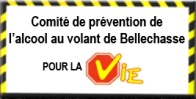 Liste à cocherFait1Contacter le CLSC au 418 883-2227 pour réserver la trousse de matériel de prévention de l’alcool au volant (Drapeaux, fanions, vestes identifiées, tampon encreur, affiches de sensibilisation);2Vérifier l’existence d’un système de raccompagnement complémentaire au cas où les équipes ne fournissent pas à la demande;3Publiciser le service de raccompagnement sur les affiches ou cartes d’invitation;4Réfléchir pour recruter des équipes de raccompagnement, contacter des personnes qui se cherchent une activité de financement et les récompenser, être reconnaissant pour assurer une certaine pérennité. Ex : scout, équipes sportives, voyage étudiant, Chevaliers de Colomb, Lions, la Fabrique, club social d’entreprise, Maison de jeunes, Travailleurs de rue, les bénévoles d’un autre événement voisin (échange de services);5Valider tous les numéros de permis de conduire des raccompagnateurs  Grâce au site de la SAAQ : http://www.saaq.gouv.qc.ca/saaqclic/grandpublic/validepermis/index.phpOu par téléphone fixe au 1 900 565-1212 avant 23 h, 1,65 $ par appel.Pour plus de 5 permis à faire valider, faire une demande de validation par courriel afin de diminuer les frais.   6S’assurer que les conducteurs des voitures appartenant aux utilisateurs du service de raccompagnement ont l’avenant 27 (FAQ 27) inscrit au sommaire des protections de leur contrat d’assurance.L’autre option est de diviser les équipes en ayant au moins une personne par équipe ayant la couverture d’assurance complète pour éviter désagréments, frais inutiles et/ou pour éviter la saisie du véhicule en cas de pépin;7Prévoir une personne (stand) pour faire la logistique des transports, faire patienter les utilisateurs du service et être en lien avec les différentes équipes; 8Aviser la Sûreté du Québec de la tenue de l’activité au 310-4141(la visibilité du service policier a un effet dissuasif de conduire en capacités affaiblies);9S’assurer de la présence de conducteurs ayant l’expérience de la conduite avec transmission manuelle. Aussi, prévoir des sacs de plastique pour les véhicules des personnes raccompagnées; 10Si besoin, contacter un concessionnaire automobile pour un prêt de véhicule;11Annoncer le service de raccompagnement au micro;12Pour respecter la Loi 5 (loi des taxis), il faut reconduire la personne ainsi que sa voiture.